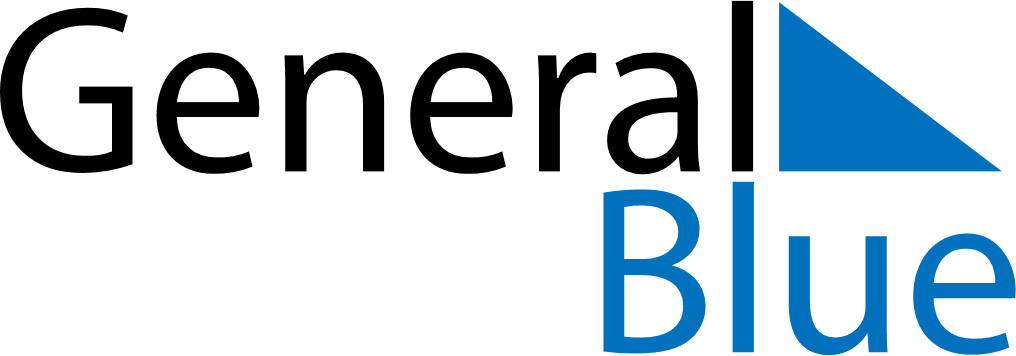 August 2022August 2022August 2022Saint BarthelemySaint BarthelemySundayMondayTuesdayWednesdayThursdayFridaySaturday1234567891011121314151617181920Assumption21222324252627Saint Barth28293031